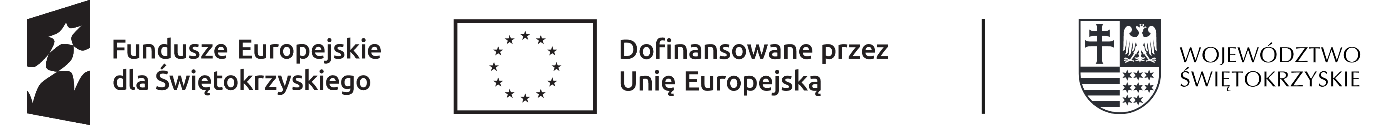 Załącznik nr 4 do uchwały Nr 7814/23
Zarządu Województwa Świętokrzyskiegoz dn. 27 września 2023 r.Oświadczenie uczestnika projektuW związku z przystąpieniem do projektu pn. Świętokrzyski program stypendialny dla uczniów szkół zawodowych oświadczam, że przyjmuję do wiadomości, iż zgodnie z art. 13 i 14 Rozporządzenia Parlamentu Europejskiego i Rady (UE) 2016/679 z dnia 27 kwietnia 2016 r. w sprawie ochrony osób fizycznych w związku z przetwarzaniem danych osobowych i w sprawie swobodnego przepływu takich danych oraz uchylenia dyrektywy 95/46/WE (ogólne rozporządzenie o ochronie danych) (Dz. U. UE. L. z 2016 r. Nr 119, str. 1 z późn. zm.), zwanego dalej „RODO”:Administrator danych osobowych Administratorem moich danych osobowych jest Zarząd Województwa Świętokrzyskiego z siedzibą 
w Kielcach, al. IX Wieków Kielc 3, 25-516 Kielce, pełniący rolę Instytucji Zarządzającej dla programu regionalnego Fundusze Europejskie dla Województwa Świętokrzyskiego 2021-2027, tel.: 41/395-10-00, fax.: 41/344-52-65, e-mail: urzad.marszalkowski@sejmik.kielce.pl Ponadto, informuje się, że minister właściwy ds. rozwoju regionalnego występuje w roli administratora 
i gestora systemu CST2021 odpowiedzialnego za administrowanie CST2021 na poziomie aplikacyjnym. Dane kontaktowe Inspektora Ochrony DanychWyznaczono Inspektora Ochrony Danych, z którym można skontaktować się we wszystkich sprawach dotyczących przetwarzania moich danych osobowych oraz korzystania z praw związanych z przetwarzaniem danych osobowych e-mailem: iod@sejmik.kielce.pl lub pisemnie na adres: Inspektor Ochrony Danych, Urząd Marszałkowski Województwa Świętokrzyskiego w Kielcach, al. IX Wieków Kielc 3, 25-516 Kielce. Cele przetwarzania danych osobowychMoje dane osobowe są przetwarzane do celów wypełnienia obowiązków prawnych ciążących na Administratorze związanych z:wykonywaniem zadań związanych z realizacją projektu pn. Świętokrzyski program stypendialny dla uczniów szkół zawodowych, realizowanego w ramach programu regionalnego Fundusze Europejskie dla Województwa Świętokrzyskiego 2021-2027, w szczególności związanych z aplikowaniem o przyznanie stypendium, rozpatrzeniem wniosku, zawarciem umowy, realizacją umowy, monitorowaniem, sprawozdawczością, komunikacją, publikacją, ewaluacją, zarządzaniem finansowym, rozliczeniem, kontrolą i audytem, w stosownych przypadkach, do celów określenia kwalifikowalności uczestników;archiwizacją dokumentacji.Podstawa prawna przetwarzania danych osobowychPrzetwarzanie moich danych osobowych jest niezbędne do wypełnienia obowiązków prawnych ciążących na Administratorze (art. 6 ust. 1 lit. c, art. 9 ust. 2 lit. g RODO), wynikających z:Rozporządzenia Parlamentu Europejskiego i Rady (UE) 2021/1060 z dnia 24 czerwca 2021 r. ustanawiające wspólne przepisy dotyczące Europejskiego Funduszu Rozwoju Regionalnego, Europejskiego Funduszu Społecznego Plus, Funduszu Spójności, Funduszu na rzecz Sprawiedliwej Transformacji i Europejskiego Funduszu Morskiego, Rybackiego i Akwakultury, a także przepisy finansowe na potrzeby tych funduszy oraz na potrzeby Funduszu Azylu, Migracji i Integracji, Funduszu Bezpieczeństwa Wewnętrznego i Instrumentu Wsparcia Finansowego na rzecz Zarządzania Granicami i Polityki Wizowej (Dz. U. UE. L. z 2021 r. Nr 231, str. 159, z późn. zm.);Rozporządzenia Parlamentu Europejskiego i Rady (UE) 2021/1057 z dnia 24 czerwca 2021 r. ustanawiające Europejski Fundusz Społeczny Plus (EFS+) oraz uchylające rozporządzenie (UE) nr 1296/2013 (Dz. U. UE. L. z 2021 r. Nr 231, str. 21, z późn. zm.);ustawy z dnia 28 kwietnia 2022 r. o zasadach realizacji zadań finansowanych ze środków europejskich 
w perspektywie finansowej 2021-2027 (Dz. U. z 2022 r. poz. 1079);ustawy z dnia 14 czerwca 1960 r. Kodeks postępowania administracyjnego (Dz. U. z 2022 r. poz. 2000, 
z późn. zm.);ustawy z dnia 27 sierpnia 2009 r. o finansach publicznych (Dz. U. z 2022 r. poz. 1634, z późn. zm.);ustawy z dnia 14 lipca 1983 r. o narodowym zasobie archiwalnym i archiwach (Dz. U. z 2020 r. poz. 164, z późn. zm.).Jeżeli przetwarzanie moich danych osobowych jest niezbędne do wykonania umowy, której będę stroną lub do podjęcia działań na moje żądanie przed zawarciem umowy, podstawą prawną przetwarzania jest art. 6 ust. 1 lit. b RODO.Przetwarzanie mojej danej osobowej, tj. wizerunku w celu informacyjnym i promocyjnym odbywa się na podstawie wyrażonej przeze mnie zgody (art. 6 ust. 1 lit. a RODO).Kategorie odnośnych danych osobowych Administrator będzie przetwarzał moje dane osobowe zawarte m.in. we Wniosku o przyznanie stypendium, a w przypadku zawarcia ze mną umowy stypendialnej, również nr rachunku bankowego w związku z koniecznością wypłaty stypendium. Zakres moich danych osobowych, które może przetwarzać Administrator w ramach realizacji programu wynika z art. 87 ust. 2 i ust. 3 ustawy z dnia 28 kwietnia 2022 r. o zasadach realizacji zadań finansowanych ze środków europejskich w perspektywie finansowej 2021-2027.Odbiorcy danych osobowychMoje dane osobowe mogą zostać ujawnione m.in. innym podmiotom na podstawie przepisów prawa, 
w szczególności podmiotom, o których mowa w art. 87 i 89 ust. 1 ustawy z dnia 28 kwietnia 2022 r. o zasadach realizacji zadań finansowanych ze środków europejskich w perspektywie finansowej 2021-2027, organom Komisji Europejskiej, podmiotom upoważnionym przez Administratora, w tym pracownikom i współpracownikom Administratora, podmiotom, które wykonują usługi związane z obsługą i rozwojem systemów teleinformatycznych, a także zapewnieniem łączności, np. dostawcom rozwiązań IT i operatorom telekomunikacyjnym, operatorom pocztowym lub kurierskim. Ponadto, w zakresie stanowiącym informację publiczną, moje dane osobowe mogą być ujawniane każdemu zainteresowanemu taką informacją lub publikowane w BIP UMWŚ w Kielcach. Przekazanie danych osobowych do państwa trzeciego lub organizacji międzynarodowejMoje dane osobowe nie będą przekazywane do państwa trzeciego, ani do organizacji międzynarodowej.Okres przechowywania danych osobowych Moje dane osobowe będą przetwarzane przez okres niezbędny do realizacji celów o których mowa w pkt 3 lit. a powyżej, a następnie będą archiwizowane zgodnie z obowiązującymi przepisami prawa. Prawa osoby, której dane dotycząJeśli podstawą przetwarzania moich danych osobowych są art. 6 ust. 1 lit. c, art. 9 ust. 2 lit. g, posiadam prawo dostępu do treści danych osobowych i uzyskania ich kopii (art. 15 RODO), prawo do sprostowania danych (art. 16 RODO), prawo do ograniczenia przetwarzania (art. 18 RODO). Jeżeli natomiast postawą przetwarzania moich danych osobowych jest art. 6 ust. 1 lit. b i a RODO, posiadam dodatkowo prawo do usunięcia danych ("prawo do bycia zapomnianym"), z zastrzeżeniem wyjątków wynikających z tego przepisu prawa (art. 17 RODO) oraz prawo do przenoszenia danych (art. 20 RODO).Prawo wniesienia skargi do organu nadzorczegoMam prawo do wniesienia skargi z art. 77 RODO do organu nadzorczego, tj. Prezesa Urzędu Ochrony Danych Osobowych z siedzibą w Warszawie, ul. Stawki 2, 00-193 Warszawa, gdy uznam, że przetwarzanie moich danych osobowych narusza przepisy RODO.Źródło pochodzenia danych osobowych Moje dane osobowe mogą zostać przekazane Administratorowi przeze mnie lub przez Wnioskodawcę. Informacja o wymogu podania danych osobowychPodanie przeze mnie danych osobowych jest obowiązkowe. Konsekwencją niepodania danych jest niemożność rozpatrzenia wniosku  i przyznania stypendium.  Informacja dotycząca zautomatyzowanego przetwarzania danych osobowych, w tym profilowaniaMoje dane osobowe nie podlegają zautomatyzowanemu podejmowaniu decyzji, w tym również profilowaniu, o którym mowa w art. 22 ust. 1 i 4 RODO.……………………..………………………………………………	………………….……………………………………………miejscowość i data					czytelny podpis pełnoletniego ucznia lub rodzica/opiekuna prawnegoOświadczenie o wyrażeniu zgody na przetwarzanie danych dziecka(dotyczy tylko niepełnoletniego uczestnika)Na podstawie art. 6 ust. 1 lit. a) RODO wyrażam zgodę na przetwarzanie przez Administratora, tj. Województwo Świętokrzyskie/Urząd Marszałkowski Województwa Świętokrzyskiego w Kielcach moich danych osobowych oraz danych osobowych mojego dziecka ……………………………………………… (imię i nazwisko dziecka)podanych we Wniosku o przyznanie stypendium w ramach projektu pn. Świętokrzyski program stypendialny dla uczniów szkół zawodowych oraz pozostałej dokumentacji niezbędnej w naborze, w celu rozpatrzenia Wniosku o przyznanie stypendium, przyznanie i rozliczenie stypendium.Mam świadomość, iż niniejsza zgoda w zakresie przetwarzania w/wym. danych osobowych jest dobrowolna i może być cofnięta w dowolnym momencie, a jej wycofanie nie wpływa na zgodność z prawem przetwarzania, którego dokonano na podstawie zgody przed jej wycofaniem.……………………..………………………………………………	………………….……………………………………………miejscowość i data					czytelny podpis pełnoletniego ucznia lub rodzica/opiekuna prawnego